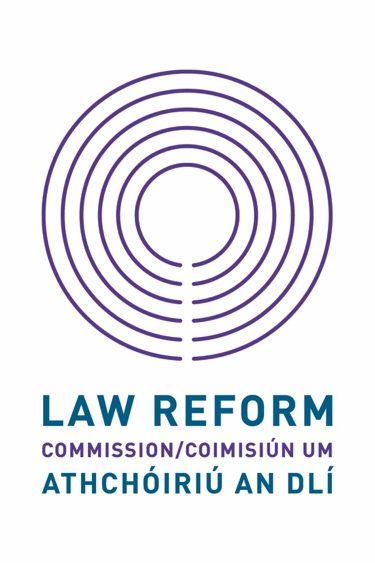 INTÉIRNEACHT TAIGHDE DLÍ CHOTHROMAIS   sa Choimisiún Athchóirithe Dlí Ní mór d’iarratasóirí gach cuid den Fhoirm Iarratais a chomhlíonadh, lena n-áirítear an aiste agus comhaontú ionracais, agus é a sheoladh ar aghaidh chuig Bríd Rogers, Ceannaire Riaracháin, an Coimisiún Athchóirithe Dlí, trí r-phoist chuig internship@lawreform.ie Is é an spriocdháta chun iarratais a fháil ná 12 nóin ar 31 Bealtaine 2022 ag 12 i.n. (nóin). Ní ghlacfar le iarratais i ndiaidh an dáta agus am sin.Ní mór duit a chintiú go gcomhlíontar gach cuid den fhoirm iarratais seo go hiomlán. Tabharfar é don Bhord Agallaimh. Clóigh más é do thoil é.Deimhním leis seo go bhfuil an fhaisnéis tugtha thuas ar an bhFoirm Iarratais seo i gceart agus tugaim mo chead chun go ndéantar fiosrúcháin chun na hábhair sin a bhunú mar cháilíochtaí, taithí agus carachtar agus chun scaoilte ag daoine nó eagraíochtaí eile den fhaisnéis sin de réir mar is gá don Choimisiún Athchóirithe Dlí chun an chuspóra sin.Síniú:  _________________________		Dáta:  _____________________BEIDH NA SONRAÍ PEARSANTA ATÁ SOLÁTHRAITHE AGAT AR AN bFHOIRM SEO STÓRÁILTE AR RÍOMHAIRE AGUS NÍ ÚSÁIDFEAR É ACH CHUN NA CUSPÓIRÍ CLÁRAITHE FAOI RÉIR ACHTANNA UM CHOSAINT SONRAÍ 1988 GO 2018.Ní mór foirmeacha iarratais comhlánaithe a chur isteach faoi 12 meánlae an 31 Bealtaine 2022 chuig internship@lawreform.ie  marcáilte “Intéirneacht Rochtana” sa líne ábhair. Cuid ACuid ACuid ACuid ACuid ACuid ACuid ACéadainm:Sloinne:Seoladh:Guthán (bhaile):Guthán (bhaile):Seoladh:Guthán (shoghluaiste):Guthán (shoghluaiste):Guthán (shoghluaiste):Cáilíocht is airde:Cáilíocht is airde:Cuid BCuid BCuid BAn ndeachaigh tú go hInstitiúid Ardoideachais trí Chlár Rochtana / Bealach Rochtana? *Tá             ¨Níl            ¨An bhfuil tú cláraithe leis an tSeirbhís Tacaíochta Míchumais i d’institiúid tríú leibhéal agus ag fáil tacaíochtaí uathu?*Tá             ¨Níl            ¨Má d'fhreagair tú “tá”ar cheist amháin nó ar na dhá ceisteanna thuas, tabhair sonraí le do thoil agus cuir litir faoi iamh ón Oifig Rochtana nó ón tSeirbhís Tacaíochta Míchumais i d’Institiúid Ardoideachais ag dearbhú: (a) go bhfuair tú rochtain ar oideachas tríú leibhéal trí Chlár Rochtana / Bealach Rochtana sonraithe agus/nó(b) go bhfuil tú cláraithe leis, agus ag fáil tacaíochtaí ó, an tSeirbhís Tacaíochta Míchumais .Má d'fhreagair tú "níl" don dá cheist, níl tú incháilithe don intéirneacht seo.*Cuimsíonn “Clár Rochtana / Bealach Rochtana” réimse tionscnamh ardoideachais a thacaíonn le rochtain ar oideachas tríú leibhéal, mar shampla an Bealach Teachta ar Ardoideachas (HEAR), an Bealach Teachta Míchumais ar Oideachas agus rochtain eile tionscnaimh atá áitiúil agus sainiúil d’Institiúidí Ardoideachais aonair agus a fhreastalaíonn ar lucht fágála scoile agus ar mhic léinn aibí araon. Sainmhínítear mic léinn aibí blianta mar mhic léinn 23 bliana d’aois nó níos sine roimh an dáta iontrála agus nach bhfuil aon cháilíocht fochéime Leibhéal 8 acu roimhe seo. Mura bhfuil tú cinnte an gcáilíonn tú don intéirneacht nó nach ea, seol ríomhphost le do thoil: internship@lawreform.ie Má d'fhreagair tú “tá”ar cheist amháin nó ar na dhá ceisteanna thuas, tabhair sonraí le do thoil agus cuir litir faoi iamh ón Oifig Rochtana nó ón tSeirbhís Tacaíochta Míchumais i d’Institiúid Ardoideachais ag dearbhú: (a) go bhfuair tú rochtain ar oideachas tríú leibhéal trí Chlár Rochtana / Bealach Rochtana sonraithe agus/nó(b) go bhfuil tú cláraithe leis, agus ag fáil tacaíochtaí ó, an tSeirbhís Tacaíochta Míchumais .Má d'fhreagair tú "níl" don dá cheist, níl tú incháilithe don intéirneacht seo.*Cuimsíonn “Clár Rochtana / Bealach Rochtana” réimse tionscnamh ardoideachais a thacaíonn le rochtain ar oideachas tríú leibhéal, mar shampla an Bealach Teachta ar Ardoideachas (HEAR), an Bealach Teachta Míchumais ar Oideachas agus rochtain eile tionscnaimh atá áitiúil agus sainiúil d’Institiúidí Ardoideachais aonair agus a fhreastalaíonn ar lucht fágála scoile agus ar mhic léinn aibí araon. Sainmhínítear mic léinn aibí blianta mar mhic léinn 23 bliana d’aois nó níos sine roimh an dáta iontrála agus nach bhfuil aon cháilíocht fochéime Leibhéal 8 acu roimhe seo. Mura bhfuil tú cinnte an gcáilíonn tú don intéirneacht nó nach ea, seol ríomhphost le do thoil: internship@lawreform.ie Má d'fhreagair tú “tá”ar cheist amháin nó ar na dhá ceisteanna thuas, tabhair sonraí le do thoil agus cuir litir faoi iamh ón Oifig Rochtana nó ón tSeirbhís Tacaíochta Míchumais i d’Institiúid Ardoideachais ag dearbhú: (a) go bhfuair tú rochtain ar oideachas tríú leibhéal trí Chlár Rochtana / Bealach Rochtana sonraithe agus/nó(b) go bhfuil tú cláraithe leis, agus ag fáil tacaíochtaí ó, an tSeirbhís Tacaíochta Míchumais .Má d'fhreagair tú "níl" don dá cheist, níl tú incháilithe don intéirneacht seo.*Cuimsíonn “Clár Rochtana / Bealach Rochtana” réimse tionscnamh ardoideachais a thacaíonn le rochtain ar oideachas tríú leibhéal, mar shampla an Bealach Teachta ar Ardoideachas (HEAR), an Bealach Teachta Míchumais ar Oideachas agus rochtain eile tionscnaimh atá áitiúil agus sainiúil d’Institiúidí Ardoideachais aonair agus a fhreastalaíonn ar lucht fágála scoile agus ar mhic léinn aibí araon. Sainmhínítear mic léinn aibí blianta mar mhic léinn 23 bliana d’aois nó níos sine roimh an dáta iontrála agus nach bhfuil aon cháilíocht fochéime Leibhéal 8 acu roimhe seo. Mura bhfuil tú cinnte an gcáilíonn tú don intéirneacht nó nach ea, seol ríomhphost le do thoil: internship@lawreform.ie Ainm an Institiúid Ardoideachais: Dáta tosaigh agus dáta deiridh:Ainm an Chláir Rochtana/Bealach Rochtana nó sonraigh má tá tú cláraithe le Seirbhís Tacaíochta MíchumaisAchoimhre ar an gClár Rochtana / Bealach Rochtana:Achoimhre ar an gClár Rochtana / Bealach Rochtana:Cuid CCuid CCuid CCuid CCuid CCáilíochtaí Acadúla, Gairmiúla nó TeicniúlaCáilíochtaí Acadúla, Gairmiúla nó TeicniúlaCáilíochtaí Acadúla, Gairmiúla nó TeicniúlaCáilíochtaí Acadúla, Gairmiúla nó TeicniúlaCáilíochtaí Acadúla, Gairmiúla nó TeicniúlaTeideal na cáilíochtaOllscoil, Coláiste nó Údarás MeasúnaitheDáta faighteÁbhair glactha sa scrúdú deiridhGrádCuid DCuid DCuid DTaifead FostaíochtaTaifead FostaíochtaTaifead FostaíochtaTabhair síos, in ord dáta (ag tosú le d’fhostóir reatha), mionsonraí iomlán maidir le gach fostaíocht (lena n-áirítear aon tréimhsí dífhostaíochta) idir dáta imeachta ón scoil nó coláiste agus an dáta reatha.  Níor chóir cuntasaíocht a thabhairt d’aon tréimhse idir na dátaí sin.  Más gá leanúint ar bhileog ar leithligh, leag amach an fhaisnéis mar an gcéanna leis thíos.  Nuair nach dtugtar stádas an ghráid go soiléir, glacfar leis gur post sealadach é an ceann atá agat.Tabhair síos, in ord dáta (ag tosú le d’fhostóir reatha), mionsonraí iomlán maidir le gach fostaíocht (lena n-áirítear aon tréimhsí dífhostaíochta) idir dáta imeachta ón scoil nó coláiste agus an dáta reatha.  Níor chóir cuntasaíocht a thabhairt d’aon tréimhse idir na dátaí sin.  Más gá leanúint ar bhileog ar leithligh, leag amach an fhaisnéis mar an gcéanna leis thíos.  Nuair nach dtugtar stádas an ghráid go soiléir, glacfar leis gur post sealadach é an ceann atá agat.Tabhair síos, in ord dáta (ag tosú le d’fhostóir reatha), mionsonraí iomlán maidir le gach fostaíocht (lena n-áirítear aon tréimhsí dífhostaíochta) idir dáta imeachta ón scoil nó coláiste agus an dáta reatha.  Níor chóir cuntasaíocht a thabhairt d’aon tréimhse idir na dátaí sin.  Más gá leanúint ar bhileog ar leithligh, leag amach an fhaisnéis mar an gcéanna leis thíos.  Nuair nach dtugtar stádas an ghráid go soiléir, glacfar leis gur post sealadach é an ceann atá agat.Dáta tosaigh agus dáta deiridhTeideal an phoist a bhí ann, cur síos gearr ar na dualgais, abair le do thoil má bhí an post buan nó sealadach, lán-aimseartha nó páirt-aimseartha srl.Ainm agus seoladh an fhostóra, chonraitheora, fo-chonraitheoraCúis leis an imeacht:Dáta tosaigh agus dáta deiridhTeideal an phoist a bhí ann, cur síos gearr ar na dualgais, abair le do thoil má bhí an post buan nó sealadach, lán-aimseartha nó páirt-aimseartha srl.Ainm agus seoladh an fhostóra, chonraitheora, fo-chonraitheoraCúis leis an imeacht:Dáta tosaigh agus dáta deiridhTeideal an phoist a bhí ann, cur síos gearr ar na dualgais, abair le do thoil má bhí an post buan nó sealadach, lán-aimseartha nó páirt-aimseartha srl.Ainm agus seoladh an fhostóra, chonraitheora, fo-chonraitheoraCúis leis an imeacht:Cuid EFeasacht agus Taithí ar ÁbharthachtCruthú, ag úsáid samplaí/éachtaí sonracha ó do ghairmréim, srl., go bhfuil an cumas agat chun cáilíochtaí, scileanna agus eolas achoimrithe sa leabhrán a fháil. Ba chóir duit gan dul thar 300 focal an bhosca. Eolas ar dhlí na hÉireannLuaigh thíos an t-eolas atá agat ar dhlí na hÉireann, lena n-áirítear dlí AE agus cásanna ECHR, bunaithe ar thaighde nó do thaithí oibre roimhe seo.Taithí ábhartha ar thaighdeLuaigh samplaí de thaighde dlí déanta agat lena n-áirítear d’eolas ar mhodheolaíochtaí taighde ábhartha.Cuid FInniúlachtaíCruthú, ag úsáid samplaí/éachtaí sonracha ó do ghairmréim, srl., go bhfuil an cumas agat chun cáilíochtaí, scileanna agus eolas achoimrithe sa leabhrán a fháil. Ba chóir duit gan dul thar 300 focal an inniúlachta.Cumas chun taighde agus anailís a dhéanamh Ní mór go mbeidh cumas ag Taighdeoir Dlí chun rochtain a fháil agus déileáil go héifeachtach le raon leathan foinsí faisnéise ar fáil i gcomhair taighde ar a dtionscadal. Ní mór dó/di tuiscint a fháil ar impleachtaí praicticiúla na faisnéise maidir leis an gcomhthéacs is leithne ina n-oibríonn sé/sí agus a bheith in ann príomh-cheisteanna agus treochtaí a aithint is a thuiscint. Ní mór dó/di a bheith in ann conclúidí chruinn a fháil agus moltaí atá ciallmhar ó thaobh dlí, cothrom agus éifeachtach a dhéanamh.Cumas chun taighde agus anailís a léiriú i scríbhinn Ní mór do Thaighdeoir Dlí a bheith in ann toradh a dtaighde a léiriú i scríbhinn ar bhealach dea-struchtúrtha, soiléir, achomair, cuimsitheach agus áititheach chun faisnéis agus spreagadh a thabhairt don léitheoir.Scileanna idirphearsanta maithe don timpeallacht oifige Ní mór don Taighdeoir Dlí dea-chaidrimh oibre a chothú le comhoibrithe agus comhghleacaithe. Ní mór dó/di faisnéis agus eolas a roinnt, mar is cuí, agus cuidiú lena smaointe agus dearcthaí féin. Ní mór dó/di tuiscint a chur ar a ról féin laistigh an Choimisiúin agus gach iarracht a dhéanamh chun é a dhéanamh.Cumas chun torthaí/éifeachtacht phearsanta a sheachadadh Ní mór do Thaighdeoir Dlí freagracht a ghlacadh do thascanna agus léiriú go bhfuil sé/sí tiomanta chun a chinntiú go gcríochnaítear tascanna mar is cuí. Iarrfar air/uirthi coinneáil le tascanna agus iarracht bhreise a chur isteach chun a chinntiú go bhfuil an tasc críochnaithe ar ardchaighdeán gach uair.Cuid FFaisnéis Ábhartha EileAon fhaisnéis ábhartha eile a thacaíonn le d’iarratas.  (Ba chóir duit gan dul thar 300 focal).Cuid HCuid HCuid HTagairtíTagairtíTagairtíTabhair sonraí le dhá mholtóir le do thoil. Ní dhéanfar teagmháil le moltóirí ach má roghnaítear iad i gcomhair ceapacháin.Ní dhéanfar teagmháil le d’fhostóir reatha gan do chomhthoil roimh ré.Tabhair sonraí le dhá mholtóir le do thoil. Ní dhéanfar teagmháil le moltóirí ach má roghnaítear iad i gcomhair ceapacháin.Ní dhéanfar teagmháil le d’fhostóir reatha gan do chomhthoil roimh ré.Tabhair sonraí le dhá mholtóir le do thoil. Ní dhéanfar teagmháil le moltóirí ach má roghnaítear iad i gcomhair ceapacháin.Ní dhéanfar teagmháil le d’fhostóir reatha gan do chomhthoil roimh ré.AinmSeoladhSonraí TeagmhálaAinmSeoladhSonraí Teagmhála